Bu sözleşme,  BAİBÜ Diş Hekimliği Fakültesi  ve aşağıda kimlik bilgileri yazılı kişi ile  (bundan sonra Personel olarak adlandırılacaktır)  …../…../20…. tarihinde, aşağıda yer alan kayıt ve koşullarda tespit edilen hükümler çerçevesinde akdedilmiştir.GENEL HÜKÜMLERBilgi Teknolojileri kapsamındaki her türlü bilginin ve tüm kaynakların sahibinin Bolu Abant İzzet Baysal Üniversitesi Diş Hekimliği Fakültesi ( Kurum) olduğunu, bu kaynakları ve bilgileri sadece kurum hizmetleri için kullanacağımı, yetkisi olmayan kişilere hiçbir şekilde bilgi vermeyeceğimi, bilgi talebi konusunda ısrarcı olunması halinde durumu birim amirime ya da Bilgi Güvenliği Sorumlularına raporlayacağımı,İzin verilmesi ve görevin gerektirdiği durumlar hariç olmak üzere görevim nedeniyle bana tevdi edilen bilgi veya araçları, Bolu Abant İzzet Baysal Üniversitesi Diş Hekimliği Fakültesinde çalıştığım süre boyunca ve sonrasında kişisel çıkarlarım için ikinci ya da üçüncü şahıslar, kurum ve kuruluşlar yararına kullanmayacağımı, Görevimle ilgili olsun veya olmasın çalışmalar kapsamında edindiğim gizlilik arz eden her türlü bilgiyi sır olarak saklayacağımı, incelemeleri veya yararlanmaları amacıyla ikinci veya üçüncü kişilere aktarmayacağımı,Gizlilik içeren bilgiler ile kişisel verileri, e-devlet kapsamında protokol yapılarak bilgi paylaşımı yapılan veya kanunen yetkili sayılan merciler dışında hiçbir kişi, kurum ya da kuruluş ile paylaşmayacağımı,Hukuki süreçlere kaynak teşkil etmesi ve sistemlerin güvenli bir şekilde işletilmesi amacıyla, kurumca uygun görülen sistemlerin, uygulamaların, kullanıcı işlemlerinin ve bilgi sistem ağındaki veri akışının iz kayıtlarının ajanlı veya ajansız iz toplama yöntemleri kullanılarak toplanabileceğini,Çocukların cinsel istismarına, müstehcenliğe, şiddet ve intihara yönlendirmeye, uyuşturucu ve uyarıcı madde kullanımına özendirmeye yönelik internet sitelerine girmem durumunda, devlet büyüklerine hakaret etmem ve gazete, forum ve benzeri sitelerde kurumu küçük düşürücü ve kamuoyunu yanıltmaya yönelik yorumlar ile özel hayatıma ilişkin suç oluşturabilecek nitelikteki bilgi ve işlemleri kurum internet hattı üzerinden yapmam durumunda cezai ve hukuki sorumluluğun tarafıma ait olduğunu,Tarafıma tahsis edilen kullanıcı kodu/şifre ve veya IP (İnternet Protokol) adresini kullanarak gerçekleştirdiğim her türlü etkinlikten, bilişim kaynaklarını kullanarak oluşturduğum ve/veya tarafıma tahsis edilen bilişim kaynağı üzerinde bulundurduğum her türlü kaynağın (Belge, doküman, yazılım vb.) içeriğinden sorumlu olduğumu,Tarafıma teslim edilmiş elektronik ortamda yapılan iş ve işlemlerde kullanılan yazılım, donanım, araç ve gereç üzerinde kurum bilgisi dışında hiçbir mekanik ya da yazılımsal yapılandırma değişikliği yapmayacağımı,Bilgisayarıma kurum tarafından yüklenmiş işletim sistemi ve uygulama yazılımları dışında herhangi bir işletim sistemi veya lisanssız yazılım yüklemeyeceğimi, kurum tarafından yüklenmemiş yazılımlardan doğacak her türlü hukuki sorumluluğun tarafıma ait olduğunu,Tarafıma verilen ‘’kullanıcı adı’’ ve ‘’şifresini’’ bir başkası ile paylaşmayacağımı ve bir başkasına kullandırmayacağımı, ‘’ kullanıcı hesabıma’’ ait geçici şifreyi derhal değiştirerek, bir sureti tarafıma verilen Kurum Bilgi Güvenliği Yönetim Sistemi şifre kullanım politikasına uygun olarak şifremi oluşturacağımı,Bilgisayarımda kendi şifrem ile oturum açacağımı, kablosuz erişim (wi-fi) şifrelerini kimse ile paylaşmayacağımı,Kullanmam için adıma hesap açılan herhangi bir programda yaptıklarımdan sorumlu olup bu yetkileri kötüye kullanmaya ihtimal verecek hareketlerde bulunmayacağımı, kurum değişikliği ya da görev değişikliği yapmam durumunda ilişik keserken ilgililere başvuracağımı, Personel bu sözleşmeyi ihlal etmesi sonucu doğacak tüm kanuni ve hukuki sorumluluğu peşinen kabul eder. Personel, hastanenin bilgi güvenliğini sağlamak için kullandığı ilgili politika ve prosedürlere uygun davranacaktır, geliştirilen dokümanlarda istenen sorumlulukları eksiksiz yerine getirecektir.Personel; HBYS kapsamında kendisine teslim edilmiş olan her türlü verinin gizli olduğunu kabul etmeli ve korumalıdır. Hizmet süresince edindiği bilgiler gizli olarak nitelendirileceğinden; bunları kesinlikle kendi menfaatlerine veya başkalarının menfaatine hizmet edecek şekilde kullanmayacaktır.Hastaneye ait özel sırlar, mali bilgiler, çalışan bilgileri, sistem bilgileri, çalışılan süre içinde derlenen tüm bilgiler, materyaller, programlar ve dokümanlar, bilgisayar-telekomünikasyon sistemleri, donanım-yazılım ve tüm diğer düzenlemeler uygulamalar ile personelin çalışma süreleri içerisinde yapmış oldukları tüm işler gizlidir ve hastanenin mülkiyeti altındadır. Bu tür doküman, bilgi veya araçların, izin verilen ve hastanede ki görevin gerektirdiği durumlar haricinde, kişisel ve özel çıkarlar için veya üçüncü şahıslar, kurum ve kuruluşlar yararına, hastanede çalışılan süre içinde veya daha sonrasında kullanılması kesinlikle yasaktır. Personel, gerçekleştirilen çalışma ile hastanede edindiği bilgiler hakkında; her ne sebeple olursa olsun hiçbir surette sözlü, yazılı ve görsel basına açıklama yapamaz. İdarenin yazılı izni olmadıkça, bu bilgiler hakkında fotoğraf, yazı, makale, tebliğ, rapor gibi yazılı belge yayınlayamaz, seminer, panel gibi toplantılarda konuşmacı olamaz.Personel; yetkisi kapsamında erişim hakkını aldığı sistemleri ve bilgileri yetkisi içinde ya da yetkisini aşarak kendisine ya da bir başkasına çıkar sağlamak amacıyla kullanamaz.Personel; bu bilgi işleme sistemlerinden programları, verileri veya diğer herhangi bir unsuru hukuka aykırı olarak ele geçirme, değiştirme, silme girişiminde bulunamaz ve bunları her ne sebeple olursa olsun kullanamaz, nakledemez veya çoğaltamaz.Personel; başkasına zarar vermek, kendisine veya başkasına yarar sağlamak maksadıyla, hiçbir maksadı olmadan,   bilgi işleme sistemlerini veya verilerini ya da diğer herhangi bir unsuru kısmen veya tamamen tahrip etmek, değiştirmek, silmek, sistemin işlemesine engel olmak veya yanlış biçimde işlemesini sağlamak gibi davranışlarda bulunamaz.Personele, hastane tarafından verilen ya da tanımlanan şifreyi/şifreleri hiç kimseyle paylaşamaz, paylaştığı şifrenin sorumluluğu şifre sahibine aittir. Kurumdan ayrılması halinde şifre/şifreleri iptal ettirecektir, kullandığı bilgisayar ve/veya diğer elektronik veri depolama cihazlarında oluşturduğu veri, bilgi ve belgeler dâhil tüm belgeleri, cihazları ve ofis malzemelerini eksiksiz olarak birim yetkilisine teslim edecek ve hiçbir kopyasını almayacaktır.Personel; hizmet verirken kendisine teslim edilmiş olan hastanenin verilerini, sadece kendisi kullanacak ve gerekli olması durumunda yetkisi olan diğer kişilerle paylaşacak;  bunlar dışında başkaları ile kesinlikle paylaşmayacaktır. Bilgi paylaşılabilecek kişiler konusunda şüpheye düşülmesi durumunda; Bilgi Güvenliği Yetkilileri ile irtibata geçerek veriyi hangi şartlar altında ve usulüne uygun olarak nasıl paylaşabileceğini teyit edecektir.Personel, özel olarak yetkilendirilmemişse hastane dâhilinde yetkisi olmayan kişilere, konum itibarı ile kendisinden üst pozisyonda bile olsa, hizmet verilen tarafların yetkilileri de dâhil olmak üzere, hiç bir şekilde hasta ile ilgili bilgi vermeyecektir. Kendisinden ısrarla bilgi talep edilmesi halinde, Bilgi Güvenliği Yetkililerine durumu raporlayacaktır.Fakültenin yeni bir Gizlilik Sözleşmesi yayınlaması ve yayınlanan yeni Gizlilik Sözleşmesinin idare ve Personel tarafından imza altına alınması durumunda iş bu sözleşme hükümleri ortadan kalkacak ve yeni Gizlilik Sözleşmesi hükümleri geçerli olacaktır. Personel tarafından Resmi Yazı, Resmi yazı faksı ve iş bu sözleşmede belirtilen kurumsal e-posta hesabı üzerinden gelen taleplere karşılık hastane tarafından sunulan hizmetler ve bu hizmetler kapsamında elde edilen her türlü hak, imtiyaz, erişim ve veri için de iş bu sözleşme ile belirlenen hükümler geçerlidir. İşbu sözleşme personelin özlük dosyasında saklanacaktır.Personelin çalışma süresi sona erdiğinde ya da kurumdan ilişiği kesildiğinde İlişik Kesme Formunu doldurup ilgili birimler imzalatıldıktan sonra “Özlük Birimi”ne teslim edecektir. Kuruma ait bilgisayarlarda yapılacak olan güncellemeler, çalışmalar, versiyon değişiklikleri, veri tabanının yaptığı değişiklikler vb. durumlar da HBYS’nin sağlıklı çalışması için bilgisayarlarınıza uzak masaüstü vb. programlarla bağlanarak gerekli düzenlemeler yapılacaktır, personel bilgi işlem elemanlarının sistemin ve donanımın sağlıklı çalışması için yapacağı erişimlere izin verdiğini bu sözleşme ile beyan etmiş olacaktır. Yukarıda sayılan kurallardan bir ya da birkaçının ihlali ve tespiti durumunda, güvenlik ihlaline yol açan kullanıcı hakkında Hastane İdaresi tarafından işlem başlatılacaktır.  Ciddi ihlaller kullanıcının dava edilmesine yol açacaktır. Ben, BAİBÜ Diş Hekimliği Fakültesinde hizmet vermekte olan bir personel olarak yukarıda yazılı hükümleri okuduğumu, anladığımı ve buralarda geçen şartlara uyacağımı, uymadığım durumlarda BAİBÜ Diş Hekimliği Fakültesinin  alacağı kararları kabul ve beyan ederim. İmza tarihi: …../…../……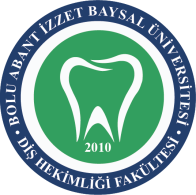 BOLU ABANT İZZET BAYSAL ÜNİVERSİTESİ DİŞ HEKİMLİĞİ FAKÜLTESİPERSONEL GİZLİLİK SÖZLEŞMESİBOLU ABANT İZZET BAYSAL ÜNİVERSİTESİ DİŞ HEKİMLİĞİ FAKÜLTESİPERSONEL GİZLİLİK SÖZLEŞMESİBOLU ABANT İZZET BAYSAL ÜNİVERSİTESİ DİŞ HEKİMLİĞİ FAKÜLTESİPERSONEL GİZLİLİK SÖZLEŞMESİ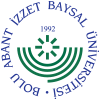 DOKÜMAN KODUYAYIN TARİHİREVİZYON NOREVİZYON TARİHİSAYFA NODBY.YD.012019--	1/4BOLU ABANT İZZET BAYSAL ÜNİVERSİTESİ DİŞ HEKİMLİĞİ FAKÜLTESİPERSONEL GİZLİLİK SÖZLEŞMESİBOLU ABANT İZZET BAYSAL ÜNİVERSİTESİ DİŞ HEKİMLİĞİ FAKÜLTESİPERSONEL GİZLİLİK SÖZLEŞMESİBOLU ABANT İZZET BAYSAL ÜNİVERSİTESİ DİŞ HEKİMLİĞİ FAKÜLTESİPERSONEL GİZLİLİK SÖZLEŞMESİDOKÜMAN KODUYAYIN TARİHİREVİZYON NOREVİZYON TARİHİSAYFA NODBY.YD.012019--	2/4BOLU ABANT İZZET BAYSAL ÜNİVERSİTESİ DİŞ HEKİMLİĞİ FAKÜLTESİPERSONEL GİZLİLİK SÖZLEŞMESİBOLU ABANT İZZET BAYSAL ÜNİVERSİTESİ DİŞ HEKİMLİĞİ FAKÜLTESİPERSONEL GİZLİLİK SÖZLEŞMESİBOLU ABANT İZZET BAYSAL ÜNİVERSİTESİ DİŞ HEKİMLİĞİ FAKÜLTESİPERSONEL GİZLİLİK SÖZLEŞMESİDOKÜMAN KODUYAYIN TARİHİREVİZYON NOREVİZYON TARİHİSAYFA NODBY.YD.012019--	3/4BOLU ABANT İZZET BAYSAL ÜNİVERSİTESİ DİŞ HEKİMLİĞİ FAKÜLTESİPERSONEL GİZLİLİK SÖZLEŞMESİBOLU ABANT İZZET BAYSAL ÜNİVERSİTESİ DİŞ HEKİMLİĞİ FAKÜLTESİPERSONEL GİZLİLİK SÖZLEŞMESİBOLU ABANT İZZET BAYSAL ÜNİVERSİTESİ DİŞ HEKİMLİĞİ FAKÜLTESİPERSONEL GİZLİLİK SÖZLEŞMESİDOKÜMAN KODUYAYIN TARİHİREVİZYON NOREVİZYON TARİHİSAYFA NODBY.YD.012019--	4/4İLGİLİ  PERSONELİNİLGİLİ  PERSONELİNYetkili OnayıT.C. Kimlik NoYetkili OnayıAdı SoyadıYetkili OnayıCep TelefonuYetkili OnayıE-posta AdresiYetkili OnayıÇalıştığı Firma & KurumFakülte YöneticisiİmzaFakülte Yöneticisi